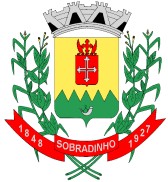 ESTADO DO RIO GRANDE DO SULCÂMARA MUNICIPAL DE SOBRADINHOBOLETIM LEGISLATIVO N° 13/2020SESSÃO PLENÁRIA ORDINÁRIA9ª SESSÃO ORDINÁRIASALA DE SESSÕES OTTMAR KESSLERDATA DA SESSÃO: 04 DE MAIO DE 2020HORÁRIO DA SESSÃO: 18 horas ORDEM DO DIAPEDIDO DE PROVIDÊNCIA 22 da Ver. SOLANGE GUERREIRO: Que sejam colocados os canos de bueiro em frente à residência de Jardel João Silveira de Lima, na Rua Francisco do Nascimento (Rua das Bananeiras).PEDIDO DE PROVIDÊNCIA 23 da Ver. SOLANGE GUERREIRO: Que sejam trocadas as lâmpadas em frente à residência de Gilmar da Silva e Tereza de Oliveira, na Rua Francisco Nascimento, antiga Rua das Bananeiras.INDICAÇÃO 18 da Ver. SOLANGE GUERREIRO: Que o Poder Executivo estude a possibilidade de instalar câmeras de segurança na entrada da Linha Central, tendo em vista a quantidade de animais abandonados bem como o lixo que é jogado frequentemente no local.INDICAÇÃO 19 da Ver. SOLANGE GUERREIRO: Que o Poder Executivo estude a possibilidade de contratar dois eletricistas para auxiliar os servidores do setor de obras do município, tendo em vista a grande demanda de trabalho.Projeto de Lei 50 que reclassifica padrões de Cargos em Comissão, cria o Padrão 11 no Quadro de Cargos em Comissão, e reclassifica o Cargo em Comissão de Diretor de Contabilidade para este padrão.O TEXTO E O TEOR DAS PROPOSIÇÕES SÃO DE INTEIRA RESPONSABILIDADE DOS VEREADORES.	A Câmara de Vereadores de Sobradinho recomenda a população que tome todas as medidas necessárias para o controle da disseminação do Coronavírus e busque informações em fontes confiáveis e oficiais. SESSÃO RESTRITA APENAS A VEREADORES, SERVIDORES E IMPRENSA.